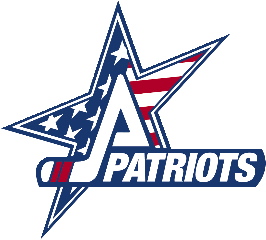 Patriots Hockey LLCOPEN SKILL SESSION REGISTRATION 
2/12/20 & 2/26/20 4:30pm 2/12/20 & 2/26/20PlayerName: _________________________________________________  Birth date: _____/_____/_____Address: ____________________ City: _______________________ State: _______ Zip Code: ________Home Phone: _____________________  Cell Phone: ___________________________ ParentsName: __________________________ 		Phone:_________________ Email: ___________________________________________________________________________	(please print clearly)HockeyPosition(s): _________________ Height: __________ Weight: __________ Shot: Left or Right (circle one)Recent Experience:  ______________________________________________________	__________   Last years team					                    	 Level (Elite/Select)Release and Indemnity AgreementI/We the Parent(s)/Guardian(s) (s of the above-named tryout candidate (“Player”), Acknowledge that ice hockey is a contact sport and sometimes a dangerousactivity that can result in physical injury or other damages.  I AGREE that Patriot Hockey LLC  its' officers, agents, servants,employees, coaches, scouts, organizers, volunteers, partners, participants and sponsors shall not be liable to me or the above-named Player for any injury ordamage resulting directly or indirectly from any participation with the Patriot Hockey LLC.  In consideration of the Patriot Hockey LLC accepting the above-named Player, the undersigned hereby acknowledges and agrees that, to the fullest extent of the law, the undersigned will defend, indemnify, discharge, and hold harmless thePatriot Hockey LLC, and any of their officers, agents, servants, employees, coaches, scouts, organizers, volunteers, partners, participants and sponsors, from and againstall claims, damages, judgments, liabilities, losses, and expenses, including attorney's fees, for any injuries or damages arising out of or resulting from theabove-named player's participation in any way with the Patriot Hockey LLC, including without limitation any injuries or damages incurred. I/WE UNDERSTAND that this Agreement shall bind my heirs, legal representatives and all assigns and shall inure to the benefit of Patriot Hockey LLC, its' officers,agents, servants, employees, coaches, scouts, organizers, volunteers, partners, participants and their successors and assigns.IT IS FURTHER AGREED that the Patriot Hockey LLC  does not and shall not be considered to guarantee or warrantee equipment as may be used in the conducting of said activity. ________________________________				_________	Parent Signature						Date
